AANVRAAG detachering / PAYROLL  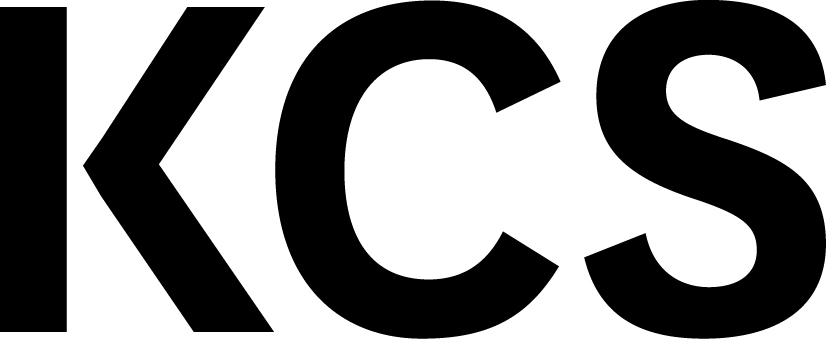 Gegevens opdrachtgever	Contactgegevens nieuwe werknemerArbeidsvoorwaarden Dit aanvraagformulier graag per e-mail aanbieden; work@kcs-tilburg.nlKCS vraagt de benodigde persoonsgegevens, verklaring arbeidsverleden, kopie ID en loonbelastingverklaring bij de medewerker op (indien al in uw bezit dan graag meezenden)Faculteit/ DivisieBudgetcodeDepartement/ AfdelingLeidinggevende (één naam opgeven)HR-adviseurAchternaam (incl. evt. tussenvoegsels)Voorletters M       VCorrespondentietaal Nederlands          Engels Nederlands          EngelsTelefoonnummerE-mailadresStudent bij TiU Ja        Nee Ja        NeeIndien aanstelling bij LIS: toevoegen integriteitsverklaring? Ja              Nee             nvt Ja              Nee             nvtFunctie (incl. niveau) werknemerMedewerkerssubgroep OBP (ondersteunend personeel) of  WP (wetenschappelijk personeel) OBP (ondersteunend personeel) of  WP (wetenschappelijk personeel) OBP (ondersteunend personeel) of  WP (wetenschappelijk personeel) OBP (ondersteunend personeel) of  WP (wetenschappelijk personeel)Oproepkracht ja /  nee ja /  nee ja /  nee ja /  neeOmvang (fte) bij vaste urenIngangsdatumEinddatum (t/m)Proeftijd ja /  nee ja /  neeWerkvergunning aanvragen? ja /  neeSalarisschaal & tredePeriodiekmaandPeriodiekmaand nee /  ja, maand…………. nee /  ja, maand…………. nee /  ja, maand………….Aantal thuiswerkdagen:Aantal thuiswerkdagen:Werkdagen (bij vaste uren)Werkdagen (bij vaste uren) maandag  dinsdag ·woensdag  donderdag  vrijdag  zaterdag
 zondagIndien geen vaste dagen: hoeveel werkdagen betreft de aanstelling:………………. maandag  dinsdag ·woensdag  donderdag  vrijdag  zaterdag
 zondagIndien geen vaste dagen: hoeveel werkdagen betreft de aanstelling:………………. maandag  dinsdag ·woensdag  donderdag  vrijdag  zaterdag
 zondagIndien geen vaste dagen: hoeveel werkdagen betreft de aanstelling:……………….